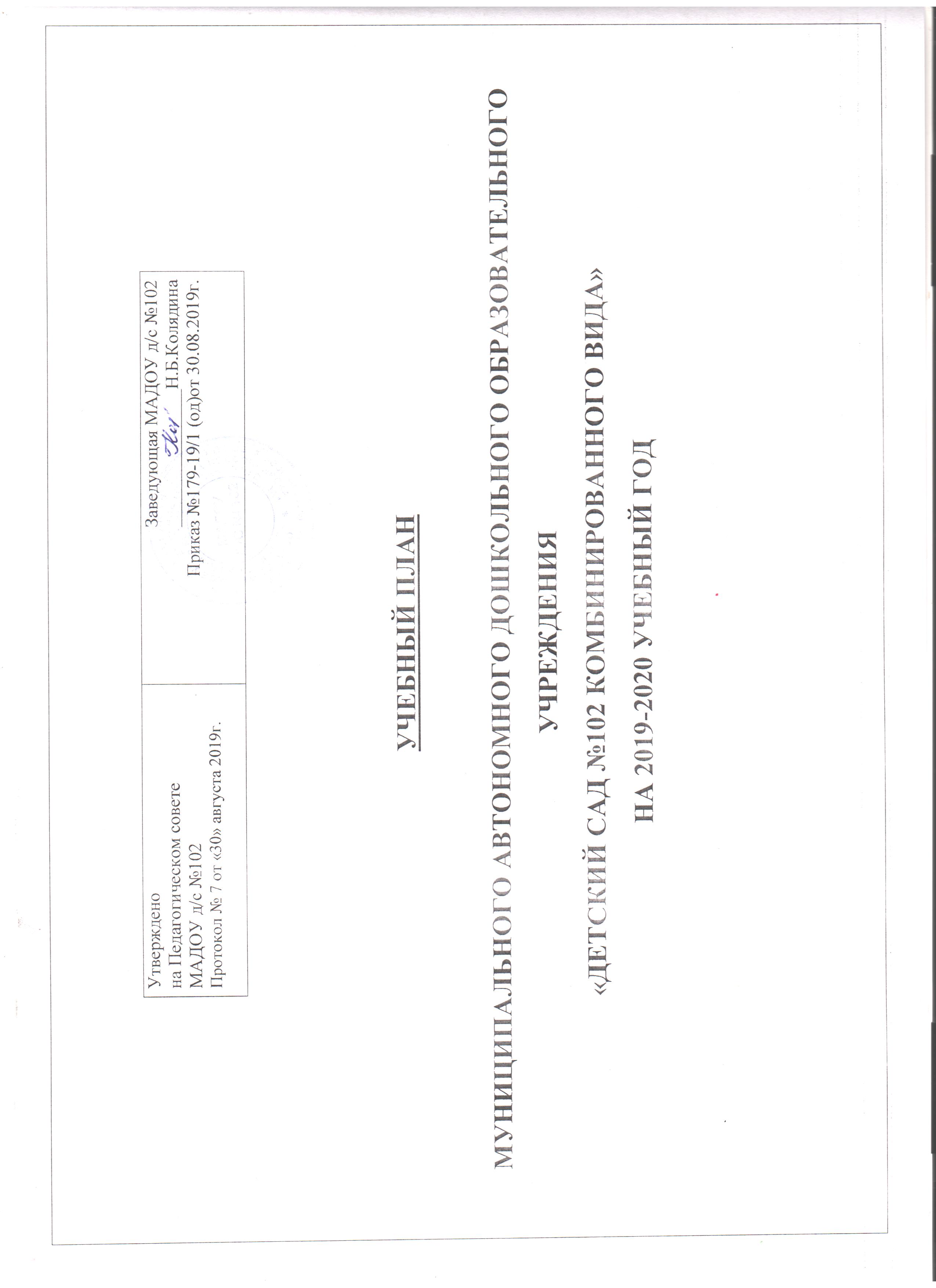 ПОЯСНИТЕЛЬНАЯ ЗАПИСКА           Настоящий учебный план непосредственно образовательной деятельности по реализации общеобразовательной программы муниципального автономного дошкольного образовательного учреждения «Детский сад №102  комбинированного  вида»  является нормативным документом, регламентирующим организацию образовательного процесса в образовательном учреждении с учетом учебно-методического, кадрового и материально-технического оснащения. Нормативная  база  для составления учебного плана  Нормативной базой для составления планирования являются: Закон Российской Федерации от 29.12.2012г. № 273 - ФЗ «Об образовании Российской Федерации»; ФГОС ДОСанитарно-эпидемиологические правила и нормативы СанПиН 2.4.1.3147-13 «Санитарно-эпидемиологические требования к устройству, содержанию и организации режима работы в дошкольных образовательных организациях» (утверждены Постановлением Главного государственного санитарного врача РФ от 15.05.2013 г. № 26);Проект Примерной основной общеобразовательной программы дошкольного образования «От рождения до школы» под ред. Н.Е. Вераксы, Т.С. Комаровой, М.А. Васильевой, 2014 года;Устав МАДОУ детского сада комбинированного вида № 102; Основная образовательная программа  МАДОУ детского сада  комбинированного  вида № 102.При реализации ООП, за исключением игровой, познавательно-исследовательской, художественно-творческой деятельности продолжительность занятий составляет:Для детей до 3 лет – не более 10мин;Для детей  3-4 лет – не более 15 мин;Для детей 4-5 лет – не более 20 мин;Для детей 5-6 лет – не более 25 мин;Для детей 6-8 лет – не более 30мин.Перерывы между занятиями составляют не менее 10 минут. В середине занятия проводят физминутку.При осуществлении образовательной деятельности в иных организационных формах (в виде игровой, познавательно-исследовательской, экспериментальной, художественно-творческой деятельности, в том числе в форме мастерских, секций,  экскурсий) продолжительность занятий не регламентируется.Максимально допустимый объем недельной образовательной нагрузки, включая реализацию дополнительных образовательных программ, для детей составляет:В первой младшей (для детей третьего года жизни) – 1ч 40минВо 2 младшей группе (для детей четвертого года жизни) – 2ч 30мин.Средней (дети пятого года жизни) – 3ч 20мин.Старшей (дети шестого года жизни) – 5ч 50мин.Подготовительной к школе (дети седьмого года жизни) – 10ч.Первая младшая группаДля  детей  третьего  года жизни  продолжительность непрерывной непосредственно образовательной деятельности  составляет  не более   20 минут в день.  НОД  осуществляется  в первую и во вторую половину дня , по подгруппам (по 8-10 мин). Общее количество НОД – 10. Допускается осуществлять образовательную деятельность на игровой площадке во время прогулки в теплое время года.Виды и периодичность НОД на неделю:физическая культура – 3 разапознавательное развитие – 1разразвитие речи – 2 раз,рисование – 1 раз,лепка – 1 раз,музыка – 2.Вторая  младшая группаДля  детей  четвертого года жизни  продолжительность непрерывной непосредственно образовательной деятельности не более 15 минут, максимально допустимый объем образовательной нагрузки в первой половине дня  не превышает 30 минут, общее количество занятий – 10.Виды и периодичность НОД на неделю:физическая культура – 3 разапознавательное развитие – 2 раза,развитие речи –1 раз,рисование – 1раз.лепка  и аппликация – чередуются  1 раз в 2 недели,музыка – 2 раза.Средняя  группаДля  детей  пятого года жизни  продолжительность непрерывной непосредственно образовательной деятельности не более 20 минут, максимально допустимый объем образовательной нагрузки в первой половине дня  не превышает 40 минут, общее количество занятий  – 10.Виды и периодичность НОД на неделю:физическая культура – 3 раза,лепка чередуется с аппликацией   1 раз в 2 недели,познавательное развитие – 2 раза,развитие речи – 1раз,рисование – 1раз,музыка – 2 раза.Старшая  группаДля  детей  шестого  года жизни  продолжительность непрерывной непосредственно образовательной нагрузки   составляет не более 25 минут, максимально допустимый объем образовательной нагрузки в первой половине дня  не превышает 45  минут. Возможно осуществлять образовательную деятельность во второй половине дня после дневного сна, её продолжительность составляет не более 25 минут в день. Общее количество занятий  – 13.Виды и периодичность НОД на неделю:физическая культура – 3 раза, развитие речи – 2 раза,познавательное развитие- 3 раза,рисование – 2 раза,лепка и аппликация -   чередуются  1 раз в 2 недели, музыка – 2 раза.Подготовительная к школе  группаДля  детей седьмого года жизни  продолжительность непрерывной непосредственно образовательной нагрузки – не более 30 минут, максимально допустимый объем образовательной нагрузки в первой половине дня  не превышает 1,5 часа, во второй половине дня после дневного сна не более 30 минут. Общее количество занятий  – 14.Виды и периодичность НОД на неделю:физическая культура – 3 раза, развитие речи – 2 раза,познавательное развитие- 4 раза,развитие речи – 2 разарисование – 2разалепка и аппликация -   чередуются  1 раз в 2 недели музыка – 2.Форма организации занятий  с детьми от  2  до 3 лет – подгрупповая,    с 3 до 7 лет – фронтальная (занятия с узкими специалистами: физическое развитие, изодеятельность в студии, музыкальное развитие) и подгрупповая.В  летний период учебные занятия не проводятся. В это время увеличивается продолжительность прогулок, а также проводятся  спортивные и подвижные игры, спортивные праздники, экскурсии, развлечения  и дрКоррекционная работаВ МАДОУ организована  работа комбинированных групп для  детей  с различными  нарушениями речи, основная задача которой – создание условий для всестороннего развития ребенка  с ОВЗ в целях обогащения его социального опыта   и гармоничного включения в коллектив сверстников, а также оказание воспитанникам логопедической и психолого-педагогической помощи   в соответствии с поставленными  диагнозами и рекомендациями.             Работа проводится учителем-логопедом по утвержденной членами Педагогического совета рабочей программе.Коррекционные занятия с детьми средней и старшей групп проводятся 2 раза в неделю по 20и 25 минут соответственно, с детьми подготовительной к школе группы – 3 раза в неделю по 30 минут.Занятия проводятся в первую половину дня. Учителем логопедом проводятся фронтальные, подгрупповые и индивидуальные занятия в соответствии с утвержденным графиком. Учебный план непосредственной образовательной деятельности в группах общеразвивающей направленностиУчебный план непосредственной образовательной деятельности в группах комбинированной направленностиНепосредственная непрерывная организованная образовательная деятельность в МАДОУ Д/С №102Непосредственная непрерывная организованная образовательная деятельность в МАДОУ Д/С №102Непосредственная непрерывная организованная образовательная деятельность в МАДОУ Д/С №102Непосредственная непрерывная организованная образовательная деятельность в МАДОУ Д/С №102Непосредственная непрерывная организованная образовательная деятельность в МАДОУ Д/С №102Непосредственная непрерывная организованная образовательная деятельность в МАДОУ Д/С №102ПериодичностьПериодичностьПериодичностьПериодичностьПериодичностьБазовый вид деятельностиПервая младшая группаВторая младшая группаСредняя группаСтаршая группаПодготовительная группаФизическая культура в помещении2 раза в неделю2 раза в неделю2 раза в неделю2 раза в неделю2 раза в неделюФизическая культура на прогулке1 раз в неделю1 раз в неделю1 раз в неделю1 раз в неделю1 раз в неделюПознавательное развитие1 раз в неделю2 раза в неделю2 раза в неделюЗ раза в неделю4 раза в неделюРазвитие речи2 раза в неделю1 раз в неделю1 раз в неделю2 раза в неделю2 раза в неделюРисование1 раз в неделю1 раз в неделю1 раз в неделю2 раза в неделю2 раза в неделюЛепка1 раз в неделю1 раз в две недели1 раз в две недели1 раз в две недели1 раз в две неделиАппликация------1 раз в две недели1 раз в две недели1 раз в две недели1 раз в две неделиМузыка2 раза в неделю2 раза в неделю2 раза в неделю2 раза в неделю2 раза в неделюИтого занятий10 занятий в еделю10 занятий в неделю10 занятий в неделю13 занятий в неделю14 занятий в неделюОбщее количество часов в неделю1 ч. 40 мин2 ч.30 мин3ч 20 мин5ч 25мин7 часовОбразовательная область1 мл. группа1 мл. группа2 младшая2 младшаяСредняяСредняяСредняяСтаршаяСтаршаяСтаршаяПодг.к школеПодг.к школеОбразовательная область2-3 года2-3 года3-4 года3-4 года4-5 лет4-5 лет4-5 лет5-6 лет5-6 лет5-6 лет6-7 лет6-7 летОбразовательная областьИнвариантная часть: Примерная общеобразовательная программа дошкольного образования «От рождения до школы» под ред. Н.Е.ВераксаИнвариантная часть: Примерная общеобразовательная программа дошкольного образования «От рождения до школы» под ред. Н.Е.ВераксаИнвариантная часть: Примерная общеобразовательная программа дошкольного образования «От рождения до школы» под ред. Н.Е.ВераксаИнвариантная часть: Примерная общеобразовательная программа дошкольного образования «От рождения до школы» под ред. Н.Е.ВераксаИнвариантная часть: Примерная общеобразовательная программа дошкольного образования «От рождения до школы» под ред. Н.Е.ВераксаИнвариантная часть: Примерная общеобразовательная программа дошкольного образования «От рождения до школы» под ред. Н.Е.ВераксаИнвариантная часть: Примерная общеобразовательная программа дошкольного образования «От рождения до школы» под ред. Н.Е.ВераксаИнвариантная часть: Примерная общеобразовательная программа дошкольного образования «От рождения до школы» под ред. Н.Е.ВераксаИнвариантная часть: Примерная общеобразовательная программа дошкольного образования «От рождения до школы» под ред. Н.Е.ВераксаИнвариантная часть: Примерная общеобразовательная программа дошкольного образования «От рождения до школы» под ред. Н.Е.ВераксаИнвариантная часть: Примерная общеобразовательная программа дошкольного образования «От рождения до школы» под ред. Н.Е.ВераксаИнвариантная часть: Примерная общеобразовательная программа дошкольного образования «От рождения до школы» под ред. Н.Е.ВераксаОбразовательная областьВремя затраченное на непосредственную образовательную деятельностьВремя затраченное на непосредственную образовательную деятельностьВремя затраченное на непосредственную образовательную деятельностьВремя затраченное на непосредственную образовательную деятельностьВремя затраченное на непосредственную образовательную деятельностьВремя затраченное на непосредственную образовательную деятельностьВремя затраченное на непосредственную образовательную деятельностьВремя затраченное на непосредственную образовательную деятельностьВремя затраченное на непосредственную образовательную деятельностьВремя затраченное на непосредственную образовательную деятельностьВремя затраченное на непосредственную образовательную деятельностьВремя затраченное на непосредственную образовательную деятельностьОбразовательная областьВ неделюВ годВ неделюВ годВ неделюВ годВ годВ неделюВ неделюВ годВ неделюВ годПознавательное развитие10 мин5, 8ч30мин17.5ч40мин23,3ч23,3ч1ч.15мин1ч.15мин43,75ч2 часа105чРечевое развитие 20 мин11,6ч15 мин8,ч 45мин20 мин11,6ч11,6ч50 мин50 мин29,1ч1 час35чРечевое развитие Художественно- эстетическое направление развития40 мин23,3часа1 час35часов1час 20мин1час 20мин46,6ч2часа 5 мин72,9ч72,9ч2 часа 30 мин87,5чХудожественно- эстетическое направление развития10мин5,815 мин8ч 45мин20 мин20 мин11,6ч50 мин29,1ч29,1ч1 час35чХудожественно- эстетическое направление развития10 мин5,87 мин4ч.10 мин10 мин5,8ч10 мин5,8ч5,8ч15 мин8ч 45минХудожественно- эстетическое направление развития8 мин4,6ч10 мин10 мин5,8ч15 мин8ч 45мин8ч 45мин15 мин8ч 45 минХудожественно- эстетическое направление развития20 мин11,630 мин17,5ч40 мин40 мин23,3ч50 мин29,1ч29,1ч1 час35чФизическое развитие30мин17,5ч45 мин26,25ч1 час1 час35ч1 час 15мин43ч 45мин43ч 45мин1час 30 мин52,5 чИтого по инвариантной части 1ч.40м58,3ч2ч. 30м87,5ч3ч20мин3ч20мин116,7ч5ч.25мин189,6ч189,6ч7 ч245 чОбразовательная областьСредняяСредняяСредняяСтаршаяСтаршаяПодг.к школеПодг.к школеОбразовательная область4-5 лет4-5 лет4-5 лет5-6 лет5-6 лет6-7 лет6-7 летОбразовательная областьИнвариантная часть: Примерная общеобразовательная программа дошкольного образования «От рождения до школы» под ред. Н.Е.ВераксаИнвариантная часть: Примерная общеобразовательная программа дошкольного образования «От рождения до школы» под ред. Н.Е.ВераксаИнвариантная часть: Примерная общеобразовательная программа дошкольного образования «От рождения до школы» под ред. Н.Е.ВераксаИнвариантная часть: Примерная общеобразовательная программа дошкольного образования «От рождения до школы» под ред. Н.Е.ВераксаИнвариантная часть: Примерная общеобразовательная программа дошкольного образования «От рождения до школы» под ред. Н.Е.ВераксаИнвариантная часть: Примерная общеобразовательная программа дошкольного образования «От рождения до школы» под ред. Н.Е.ВераксаИнвариантная часть: Примерная общеобразовательная программа дошкольного образования «От рождения до школы» под ред. Н.Е.ВераксаОбразовательная областьВремя затраченное на непосредственную образовательную деятельностьВремя затраченное на непосредственную образовательную деятельностьВремя затраченное на непосредственную образовательную деятельностьВремя затраченное на непосредственную образовательную деятельностьВремя затраченное на непосредственную образовательную деятельностьВремя затраченное на непосредственную образовательную деятельностьВремя затраченное на непосредственную образовательную деятельностьОбразовательная областьВ неделюВ годВ годВ неделюВ годВ неделюВ годПознавательное развитие40мин23,323,31ч.15мин43,75ч2 часа70чРечевое развитие 20 мин12ч12ч50 мин29,1ч1 час35чРечевое развитие Художественно- эстетическое направление развития1час 20мин1час 20мин46,62часа 5 мин72,9ч2 часа 30 мин87,5чХудожественно- эстетическое направление развития20 мин20 мин11,6ч50 мин29,1ч1 час35чХудожественно- эстетическое направление развития10 мин10 мин5,8ч10 мин5,8ч15 мин8ч 45минХудожественно- эстетическое направление развития10 мин10 мин5,8ч15 мин5,8ч15 мин8ч 45минХудожественно- эстетическое направление развития40 мин40 мин23,3ч50 мин29,1ч1 час35чФизическое развитие1 час1 час35ч1 час 15мин43ч 45мин1час 30 мин52,5чИтого по инвариантной части 3ч20мин3ч20мин116,7ч5ч.25мин189,6ч7 ч245 чКоррекция нарушений развития речиВариативная часть: по программе обучения и воспитания детей с нарушениями речиВариативная часть: по программе обучения и воспитания детей с нарушениями речиВариативная часть: по программе обучения и воспитания детей с нарушениями речиВариативная часть: по программе обучения и воспитания детей с нарушениями речиВариативная часть: по программе обучения и воспитания детей с нарушениями речиВариативная часть: по программе обучения и воспитания детей с нарушениями речиВариативная часть: по программе обучения и воспитания детей с нарушениями речиКоррекция нарушений развития речи40 мин40 мин23,3ч50 мин29,1ч1 час35ч